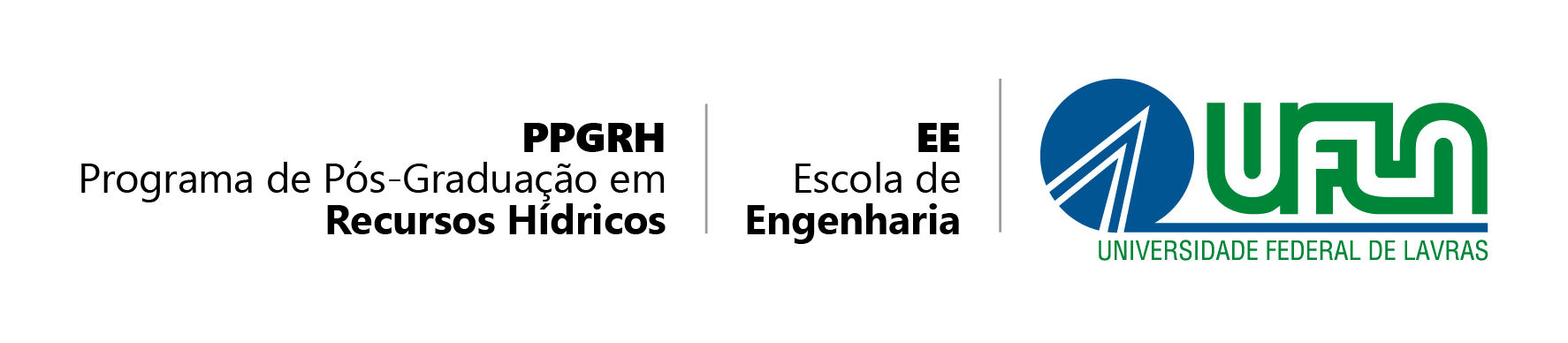 OBS:O discente deverá enviar as seguintes informações para o e-mail posgraduacao.eeng@ufla.br:- título do projeto.- resumo e palavras-chaves.- número de páginas.Somente após o recebimento dessas informações é que a qualificação será marcada no sistema SIGAA pelo orientador.REQUERIMENTO PARA AGENDAMENTO DO EXAME DE QUALIFICAÇÃO MESTRADO                           DOUTORADONOME DO DISCENTE:      NÚMERO DE MATRÍCULA:      Título do projeto:      Data da qualificação:       /     /     Horário:      Local:      Presidente da banca (orientador)Membro 1Membro 2Membro 3 (externo a UFLA ou PPGSS)-------------------------------------------------------------------------------Suplente 1Suplente 2 (externo a UFLA ou PPGSS)Lavras:       /     /                                             ________________________________________                                                             Assinatura do discente                                                                             ________________________________________                                                                                                          Assinatura do OrientadorPARECER DO COLEGIADOCOLEGIADO DO PPGRH    [      ]  DEFERIDO    [      ]  INDEFERIDOData:  ___/____/___                          ________________________________________                                                           Assinatura do Coordenador